«ЧТОБ НЕ ССОРИТЬСЯ С ОГНЕМ»УВАЖАЕМЫЕ РОДИТЕЛИ! Один важный совет для ВАС: рассказывайте детям о правилах пожарной безопасности; будьте примером во всех ситуациях, связанных с соблюдением правил пожарной безопасности!Помогите сформировать у детей чувство опасности огня. Пусть они узнают об угрозе огня из Ваших рассказов, предостережений и картинок, нежели из реальной жизни!Помните: вы ответственны за безопасность ваших детей!Закрепляйте с детьми правила пожарной безопасности:- Не играть со спичками!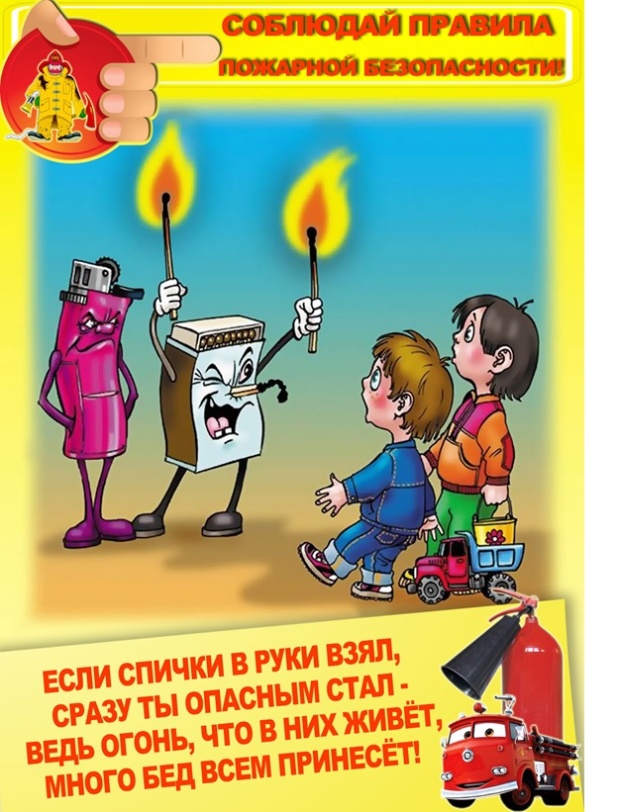 - Не включать электроприборы, если взрослых нет дома!- Нельзя бросать в огонь пустые баночки и флаконы от бытовых химических веществ, особенно аэрозоли!- Не играть с бензином и другими горючими веществами!- Никогда не прятаться при пожаре!- Если в комнате огонь, нужно выбираться из нее на четвереньках и звать взрослых!При пожаре звонить 01 (назвать свой адрес, телефон, фамилию и что горит!